       Weekly Newsletter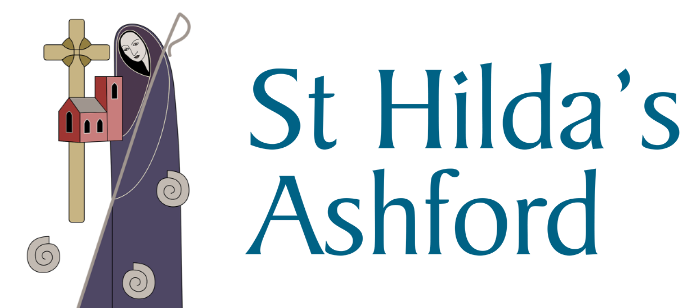 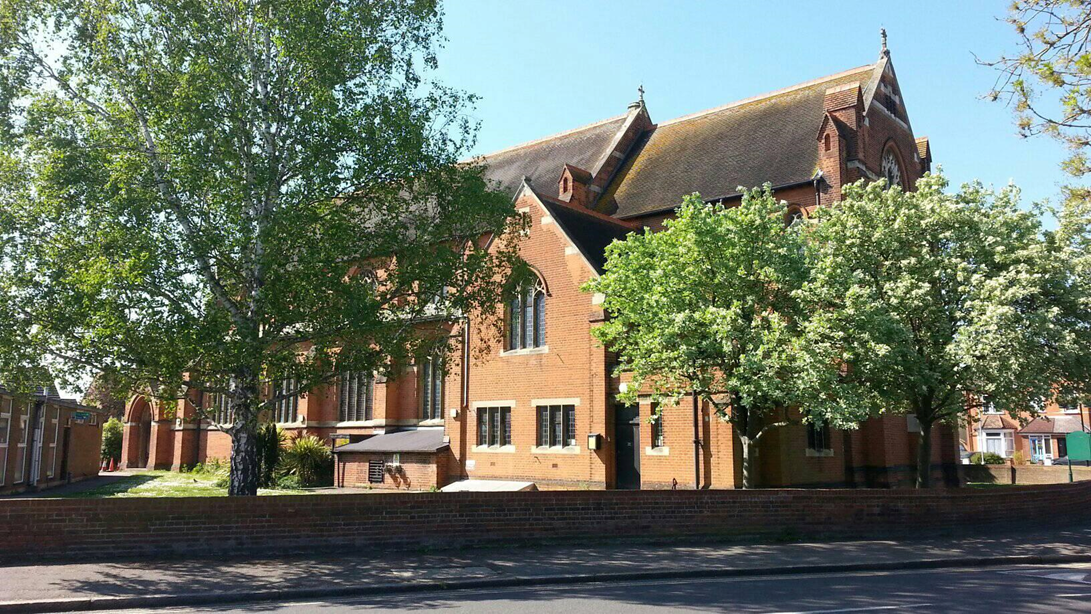 Welcome to the first edition of our weekly newsletter.
The 9.30am Sunday Eucharist can be viewed via our Facebook page and our new YouTube channel (St Hilda’s Ashford). Please see our website (www.sthilda.org) for updates and the weekly service sheet. ContentsDaily Hope – The Archbishop of Cantebury’s recently lauched free telephone line for worship, pray and reflection.Quiet, Brave, Endurance – Paul Handley writes (Church Times 27.4.2020)St Hilda’s Outreach – Sleeping bag appealOur thoughts and prayers – Those from this weeks noticesIf you would like help or to speak to a member of the ministry team please contact the office on 01784 253525 or office@sthilda.org  Father Joseph can be contacted on 01784 254237.Daily Hope has been available since Sunday and runs for 24 hours a day. It provides Church of England prayers, hymns, and reflections for those who dial in. The number is 0800 8048044.
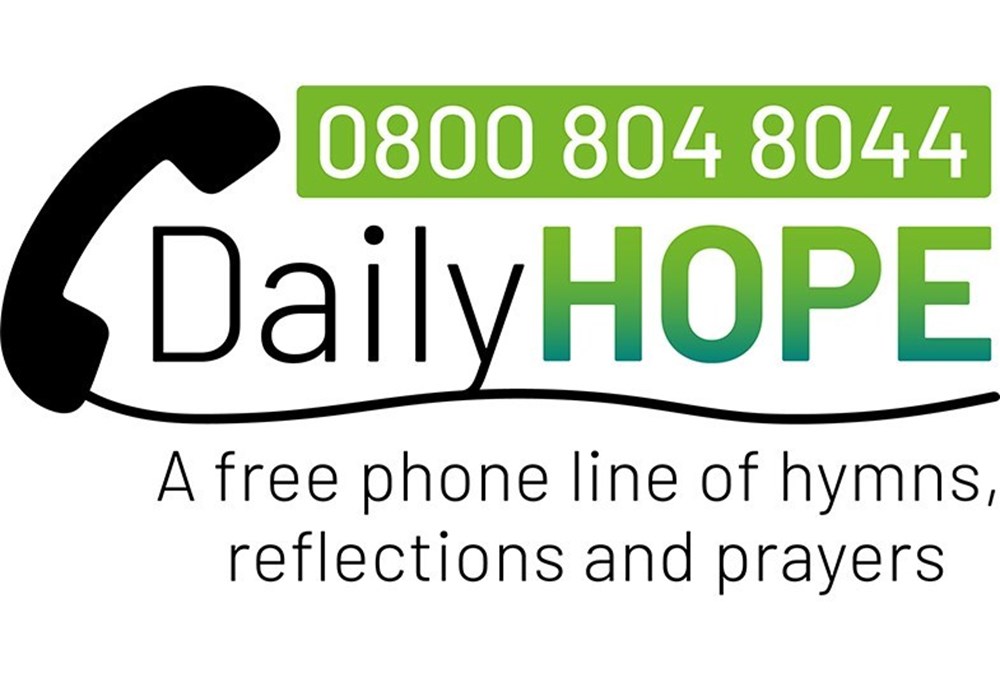 Churches have been providing more services online since public worship was suspended, owing to the coronavirus pandemic (News, 27 March; Online Comment, 18 April). Many older people lack internet access, however: figures published by the Office for National Statistics show that 2.5 million aged 75 or over have never used the internet.
The Church of England is providing the service jointly with the Christian charity Faith in Later Life, which seeks to reach out to older people who are isolated or lonely; and Connections, a regular gathering of older people at Holy Trinity, Claygate, in Surrey, which, before Covid-19, hosted 150 guests each week.
Those who phone Daily Hope will first hear a greeting from Archbishop Welby before being offered a range of prayers, hymns, and liturgy, including the Church of England’s weekly national online service, and advice about the coronavirus.Archbishop Welby said: “I want to urge people to spread the news about this service. If there is someone you know who is particularly struggling, give them a call and let them know about the Daily Hope. I’m going to phone a friend; will you join me?”The chief executive of Faith in Later Life, Carl Knightly, said: “We know as an organisation of the challenges for older people in our society in normal times, and these are not those; so I want to add our voice to that of the Archbishop and get people sharing this number with whoever they know who would most benefit.”                                  Church Times, 27th April 2020Quiet, brave endurance. RESIGNATION is an under-valued virtue, writes Paul Handley. Indeed, among young people it might not be a virtue at all. It would be disappointing if the next generation simply put up with things as they found them.
In later life, however, people have a better grasp of what can be changed and what must be endured. It is perhaps surprising that endurance is praised when someone goes out and seeks it for sport. It is unnoticed when practised by countless people in the quiet of their daily lives.
One of the most moving examples of this that I have come across recently — moving because so modestly and simply expressed — is a passage in The Last Wilderness, by Neil Ansell (Tinder Press, 2018). The book relates the writer’s visits to a remote area on the west coast of Scotland. On one occasion, far from help, he suffers the pain of a worsening heart condition: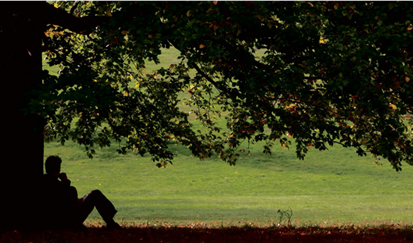  “WE ALL get ill, at some time or another, sooner or later. When it comes to our own decline, it is never a matter of if, only of when. And we all have to work within the confines of our own physical limitations. If I could no longer climb a mountain, then I would climb a hill. And if the only thing that was still a walk in the park was an actual walk in the park, then I would find a park. And when the time came that I could do nothing more than look out of a window, then I hope I would have chosen for myself a room with a view worth watching.“I had no complaints; I felt privileged and fortunate to have been born in a time and a place where most of the hardships I had endured and wounds I had suffered were, in large part, the consequence of decisions that I had freely made. I had never been compelled to go to war, and I had never been forced to flee my homeland for my own survival. I’d had the freedom to roam the world without the use of force; mostly I had been made welcome wherever I had found myself.“Generations of people throughout history, and many people now, have had to live out their lives without these luxuries, without peace, without almost guaranteed access to enough food, or clean water, or medicines.
“My health might apparently be abandoning me, but I was able to be here, sitting under my tree in this most beautiful of spots, and I was grateful.”                  Church Times, 27th April 2020Please hold in your prayers and thoughts this week those who are affected by the Corona Virus as well as the family and friends of those below. The Sick
The Recently DepartedJames Bedford Margaret KerrElsie StonePamela ClaridgeLibby MillsRoy StoneRobb ClarkeRaymond NationSandra SwainAnn ConsidineMichael O’HaganRev. Peter TaylorMichael DixonElizabeth Savill-BurgessChick WilsonDennis GoffDelphine ScrivenerPeter WilsonJim HennesseyRiley ShawJo WoodPenny HowellAnne ShentonNicRichardBeverlyIreneElizabeth ConnorPatricia PouffouRonald CobbDavid IbbotsonMary BerryGeorge BrownDonna MarshallChristine Brown